本紙をＥ－ｍａｉｌで配信ご希望の方は総合事務局までご連絡ください。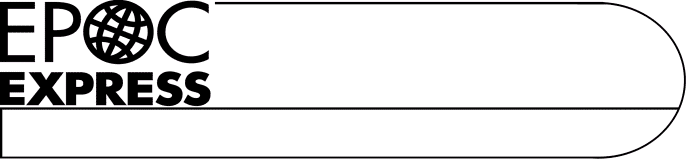 ☆資源循環分科会よりご案内2022年度第2回分科会（海外チーム共同企画）サーキュラーエコノミー型　ビジネス創出研究会　意見交換会（配信）EPOCでは、循環ビジネス振興のため、愛知県と共同で「循環ビジネスセミナー」を開催しています。7/13の2022年度第1回分科会（意見交換会）に続きまして、9/26にEPOC資源循環分科会
メンバー、EPOC分科会連絡会メンバーを対象とした、第2回分科会「サーキュラーエコノミー型　
ビジネス創出研究会 意見交換会」を開催いたしました（海外チーム共同企画）。このたび、この意見交換会にご参加できなった方のために、EPOC会員限定で、当日の基調講演と
事例紹介について内容を収録して配信いたします。みなさまのご視聴を心よりお待ちしております。１．配信期間 ：開始　１０月３１日(月)　　９：００～終了　１２月２０日(火)　１７：００２．視聴方法 ：YouTube　EPOCチャンネル次のURLから御視聴ください。https://www.youtube.com/watch?v=5fIGVtpleEc３．視聴料　 ：無料（YouTubeの通信料は自己負担です）４．スケジュール：（１）開会挨拶　　5分（２）基調講演 　60分「EU新循環経済行動計画」のポイントと日本への影響」：公益財団法人　地球環境戦略研究機関（IGES）持続可能な消費と生産領域　主任研究員　　粟生木　千佳　氏（３）事例紹介　30分「カーボンニュートラル対応で進展するサーキュラーエコノミーの兆し」：経済産業省　中部経済産業局　　小栗　志穂　氏「防災備蓄用品を通じたサーキュラーエコノミーへの取組み」：三井物産株式会社　　岡野喜子　氏　＜お問い合わせ＞ EPOC資源循環分科会事務局（株式会社デンソー 安全衛生環境部サステナブル環境戦略室内　菊池・渡辺）〒448-8661 刈谷市昭和町1-1※在宅勤務を継続しております。誠に恐れ入りますがお問い合わせは以下アドレスまでお願いします。mail：atsuo.kikuchi.j3d@jp.denso.com 　yoshinori.watanabe.j6d@jp.denso.com